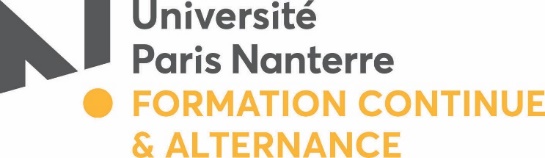 DOSSIER DE FAISABILITÉVALIDATION DES ACQUIS DE L’EXPÉRIENCECode de l'éducation art. R335-5 à R335-11La VAE permet d’obtenir un diplôme par reconnaissance de votre expérience professionnelle et personnelle. Pour cela vous devez justifier d’un an d’expérience minimum en lien direct avec le diplôme visé.Cette procédure comprend 7 étapes à l’université Paris Nanterre :Identification du diplôme : Le choix du diplôme est déterminant dans une VAE. Il doit tenir compte de votre expérience et de vos compétences. L’offre de formation de l’université Paris Nanterre est consultable à l’adresse https://formations.parisnanterre.fr/fr/index.htmlChaque candidat devra en amont de sa démarche avoir complété la fiche d’auto positionnement téléchargeable sur https://formation-continue.parisnanterre.fr/navigation/validation-des-acquis/validation-des-acquis-de-lexperience-vaeConstitution du CERFA et du dossier de faisabilité : ces documents seront à retourner à l’adresse vae@liste.parisnanterre.fr en PDF.Recevabilité administrative : Au vu de votre dossier de recevabilité l'Université se prononce sur la recevabilité de la demande au regard des conditions d'éligibilité définies par le Code de l'Éducation (art. R. 613-32 et suivants). Faisabilité pédagogique : Le/La responsable pédagogique de la certification visée émet un avis sur la faisabilité pédagogique du projet VAE. Financement de la démarche : La VAE coûte de 1640 à 2800 euros selon votre situation (financement individuel ou pris en charge). Ce tarif comprend l'accompagnement à la réalisation de votre dossier (24 heures : aide à l'analyse de votre parcours et votre activité, explicitation des compétences, méthodologie VAE), l'inscription à l'université ainsi que le jury. Si vous ne souhaitez pas bénéficier d'accompagnement le tarif sera alors de 640 à 1000 euros selon votre situation. Cela inclut l'inscription et le jury.Rédaction du dossier de VAE : Vous rédigez un dossier construit et documenté détaillant l'expérience et les compétences acquises en lien avec le diplôme visé. Ce dossier est constitué de 50 pages minimum (hors annexes) comprenant les parties suivantes : introduction, CV détaillé, analyse du parcours, choix de 3 missions à analyser, conclusion. Il faudra faire la preuve de la correspondance entre votre expérience et les compétences du diplôme visé aussi bien professionnelles qu’universitaires. Un éclairage théorique sera donc attendu dans le dossier VAE.Jury VAE : Vous soutenez votre dossier VAE devant un jury qui décide ou non de valider tout ou partie de la certification visée. En cas de validation partielle, les membres du jury prescrivent les actions à mener pour obtenir la certification totale. Vous devrez vous réinscrire et payer au prorata-temporis et selon votre situation et le tarif appliqué. Ce dossier est à saisir en complément du Cerfa que vous pouvez télécharger sur : https://formation-continue.parisnanterre.fr/navigation/validation-des-acquis/validation-des-acquis-de-lexperience-vaeChaque rubrique doit être complétée le plus précisément possible. Les rubriques « Motivations » et « Réflexion sur ma pratique » doivent être rédigées de façon détaillées.Le dossier est à enregistrer en PDF avant envoi.L’ensemble des informations communiquées sont à usage strictement interne et sont soumises à confidentialité.Tous les diplômes universitaires exigent en prérequis un niveau de maîtrise du français au moins équivalent à B2 (norme européenne CECRL). Si vous avez un doute sur votre niveau de maitrise de la langue française, nous vous invitons à effectuer un test en ligne (exemple : http://www.campus- electronique.tm.fr/testfle/)1/Description des expériences professionnelles et activités associéesJe note et commente tous les emplois occupés en lien avec le diplôme visé du plus récent au plus ancien.Je complète pour chaque emploi un tableau dans lequel j’indique les activités principales du poste puis j’évalue mon niveau de responsabilité en cochant la case correspondante. Je duplique le tableau et les lignes autant de fois que nécessaire.2/Description du parcours de formation Je décris et commente ici toutes les formations suivies.3/Présentation des motivations 4/Réflexion sur la pratique5/CVInsérez ici un CV (1 à 2 pages)Je m’engage :   A compléter la fiche d’auto positionnement    A prendre connaissance des modalités du parcours VAE à l’université Paris Nanterre.   A m’investir et me rendre disponible pour réaliser ce parcours VAEFait à : le : Signature du/de la candidat/e : Intitulé du poste : Dates :Entreprise :Intitulé du poste : Dates :Entreprise :Intitulé du poste : Dates :Entreprise :Intitulé du poste : Dates :Entreprise :Intitulé du poste : Dates :Entreprise :Intitulé du poste : Dates :Entreprise :Intitulé du poste : Dates :Entreprise :Intitulé du poste : Dates :Entreprise :Intitulé du poste : Dates :Entreprise :Activités réalisées sur le poste:J’ai des connaissances de base sur l’activitéJe réalise des tâches élémentaires en supervisionJe réalise des tâches simples en autonomie partielleJe mets en œuvre des tâches en complète autonomieJ’adapte mon activité face à une situation nouvelleJe coordonne et/ou supervise l’activitéJ’élabore/je conçois l’activitéJe conçois la vision stratégiqueFORMATION INITIALE (cursus étudiant classique du bac au doctorat)FORMATION INITIALE (cursus étudiant classique du bac au doctorat)FORMATION INITIALE (cursus étudiant classique du bac au doctorat)FORMATION INITIALE (cursus étudiant classique du bac au doctorat)FORMATION INITIALE (cursus étudiant classique du bac au doctorat)FORMATION INITIALE (cursus étudiant classique du bac au doctorat)FORMATION INITIALE (cursus étudiant classique du bac au doctorat)AnnéeEtablissementIntitulé de la formation Type de diplômeDiplôme obtenuDiplôme obtenuPrincipaux acquis en termes de connaissances AnnéeEtablissementIntitulé de la formation Type de diplômeOUINONPrincipaux acquis en termes de connaissances FORMATION CONTINUE (cursus de formations suivies comme salarié, demandeur d’emploi ou à initiative personnelle)FORMATION CONTINUE (cursus de formations suivies comme salarié, demandeur d’emploi ou à initiative personnelle)FORMATION CONTINUE (cursus de formations suivies comme salarié, demandeur d’emploi ou à initiative personnelle)FORMATION CONTINUE (cursus de formations suivies comme salarié, demandeur d’emploi ou à initiative personnelle)FORMATION CONTINUE (cursus de formations suivies comme salarié, demandeur d’emploi ou à initiative personnelle)FORMATION CONTINUE (cursus de formations suivies comme salarié, demandeur d’emploi ou à initiative personnelle)FORMATION CONTINUE (cursus de formations suivies comme salarié, demandeur d’emploi ou à initiative personnelle)AnnéeEtablissementIntitulé de la formation Type de diplômeDiplôme obtenuDiplôme obtenuPrincipaux acquis en termes de connaissances AnnéeEtablissementIntitulé de la formation Type de diplômeOUINONPrincipaux acquis en termes de connaissances 